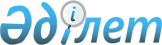 Некоторые вопросы определения независимого эксперта по оценке и экспертизе концессионных проектовПостановление Правительства Республики Казахстан от 10 декабря 2007 года N 1204

      В соответствии со  статьей 20 Закона Республики Казахстан от 7 июля 2006 года "О концессиях" Правительство Республики Казахстан  ПОСТАНОВЛЯЕТ : 

      1. Определить независимым экспертом на 2007 год товарищество с ограниченной ответственностью "САМО-А" по оценке и экспертизе концессионных проектов, содержащихся в конкурсных заявках, по объекту "Газотурбинная электростанция в городе Кандыагаш Актюбинской области". 

      2. Министерству энергетики и минеральных ресурсов Республики Казахстан в установленном законодательством порядке: 

      1) заключить договор о государственных закупках услуг по оценке и экспертизе концессионных проектов с юридическим лицом, указанным в пункте 1 настоящего постановления, в пределах средств, предусмотренных в республиканском бюджете на 2007 год по программе 117 "Оценка и экспертиза концессионных проектов"; 

      2) принять иные меры, вытекающие из настоящего постановления. 

      3. Настоящее постановление вводится в действие со дня подписания.        Премьер-Министр 

   Республики Казахстан 
					© 2012. РГП на ПХВ «Институт законодательства и правовой информации Республики Казахстан» Министерства юстиции Республики Казахстан
				